Zadanie 2                                                                      Fotel obrotowyZadanie 2                                                                      Fotel obrotowyZadanie 2                                                                      Fotel obrotowyZadanie 2                                                                      Fotel obrotowyZadanie 2                                                                      Fotel obrotowyZadanie 2                                                                      Fotel obrotowyNazwa sprzętuOpisWymóg normy/zgodność Meble biurowe –Krzesła biurowe do pracyIlośćCena jednostkowa bruttoWartość bruttoFotel obrotowy Q-154 SignalPodstawa 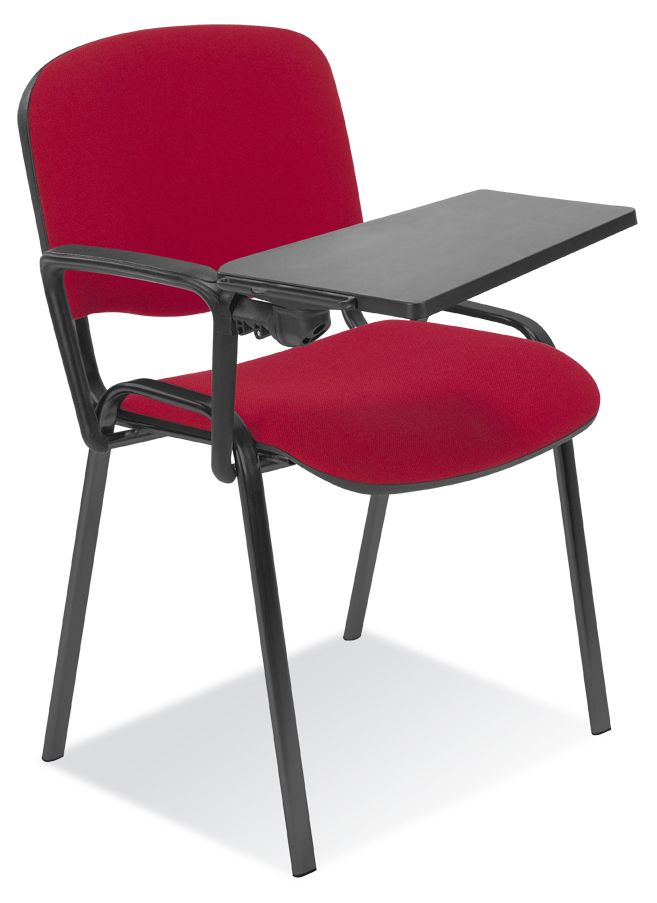 aluminium polerowane błyszczące  (efekt chrom) KÓŁKA do powierzchni:  twardychPODŁOKIETNIKI aluminium polerowane błyszczące  (efekt chrom z nakładkami czarnymi Tapicerkaskóra naturalna czarna przódskóra sztuczna tył czarnaMechanizmTiltMechanizm umożliwia płynną regulację wysokości siedziska, blokadę oparcia w wybranej pozycji oraz regulację głębokości siedziska.Oraz  MultiblockMechanizm daje możliwość swobodnego kołysania się, umożliwia synchroniczny ruch siedziska i oparcia oraz ich blokadę w wybranej pozycji. Funkcja Anti - Shock - zabezpieczenie przed uderzeniem oparcia w plecy użytkownika po zwolnieniu blokady.PN EN 1335-1 
Wymiary -Oznaczenie wymiarów
 
PN EN 1335-2
Wymagania bezpieczeństwa
w zakresie ergonomii     

10  1Dostawa do Komendy Miejskiej Policji w Kielcach ul. Wesoła 43 25 - 363 Kielce .Rozładunek montaż w miejscu wskazanym przez zamawiającego po stronie dostawcy.Dostawa do Komendy Miejskiej Policji w Kielcach ul. Wesoła 43 25 - 363 Kielce .Rozładunek montaż w miejscu wskazanym przez zamawiającego po stronie dostawcy.2Cena jednostkowa brutto oferowanego asortymentu na fakturze musi być wyrażona w złotych z zaokrągleniem do dwóch miejsc po przecinku.Cena jednostkowa brutto oferowanego asortymentu na fakturze musi być wyrażona w złotych z zaokrągleniem do dwóch miejsc po przecinku.3Gwarancja 48  miesiąceGwarancja 48  miesiąceKryteria i warunki formalneKryteria i warunki formalne1Termin dostawyw ciągu  30 dni kalendarzowych  od daty złożenia zamówienia2Koszt dostawyPo stronie dostawcy3    Warunki płatności30 dni od daty wpływu faktury na rachunek wykonawcy